BUCS BOXING CHAMPIONSHIPS 2024-25 & 2025-26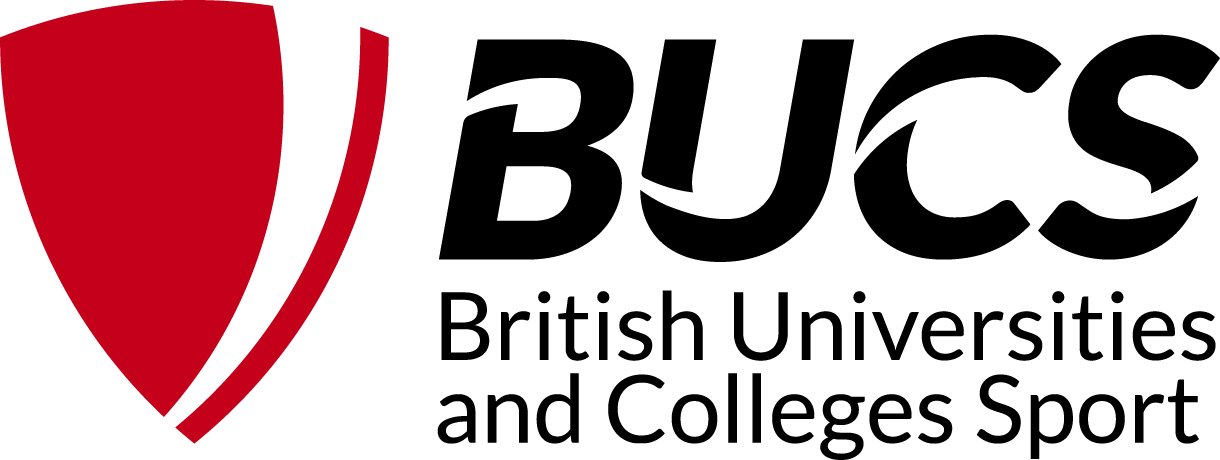 Bid QuestionnaireThis questionnaire is to be completed by a venue applying to host the BUCS Boxing Championships during the academic years 2024-25 & 2025-26.Applicants should complete all sections and provide as much information as possible. It is expected potential host venues will have varying facilities and resources at their disposal. These should be detailed within the respective sections of this questionnaire. How the questionnaire will be evaluated is detailed below.The most suitable venue will be awarded the staging of the BUCS Boxing Championships for the 2024-25 & 2025-26 season. A break clause will exist between BUCS and the host venue should it be required by either party following year one. BUCS will likely complete a site visit before awarding the host venue. All applicants should complete this questionnaire. Additional documents may be included as attachments for supporting evidence.Thank you for applying to host the BUCS Boxing Championships 2024-25 & 2025-26. Completed bid questionnaires are to be returned as a PDF document to luke.gallen@bucs.org.uk by 5pm on Friday 12 July 2024. The information over the following pages details the main requirements to host the BUCS Boxing Championships 2024-25 & 2025-26, the standard expected and details the party responsible for both organising and funding each area.Commercial and media rightsCommercial and media rights are defined as the advertising, broadcast, sponsorship and merchandising rights associated with BUCS and the event. A host venue is required to gain approval from BUCS for any commercial and media rights prior to the event. Applicants are requested to detail to BUCS any local restrictions which may apply to advertising and broadcast in and around the venue. BUCS has the final approval on all aspects of the presentation of the event.All naming, promotional and advertising opportunities are retained by BUCS. The host venue shall incorporate BUCS sponsors in all material where requested by BUCS. All promotional material produced by the host venue must contain the BUCS logo in its original format. Modifications to the BUCS logo are prohibited.All rights associated with the sale of products in connection with the event are non-exclusive rights for the host venue and should be coordinated with BUCS.The commercial and media rights described above are subject to agreements by BUCS with relevant commercial and media partners. The rights detailed may change. Any changes will be communicated fully to prospective host venue(s) prior to awarding the event. For more detailed information relevant to the commercial and media rights please contact BUCS.1.0 Venue LiaisonYou are required to provide the name and contact details of a Venue Liaison who will be the main point of contact for BUCS. This person will be responsible for; all venue communication, sending of information and adhering to deadlines.1.0 Venue LiaisonYou are required to provide the name and contact details of a Venue Liaison who will be the main point of contact for BUCS. This person will be responsible for; all venue communication, sending of information and adhering to deadlines.Organisation making applicationName of Venue LiaisonJob titleOffice phone numberMobile phone numberE-mail addressOrganisation addressOther contact information (if necessary)2.0 GuarantorIf this application is completed by a BUCS member institution the bid requires the endorsement and support of the institution’s athletic union or sports department Director of Sport (or similar). 2.0 GuarantorIf this application is completed by a BUCS member institution the bid requires the endorsement and support of the institution’s athletic union or sports department Director of Sport (or similar). Name of staff memberJob titleOffice phone numberE-mail address3.0 Venue: technical specificationThe following areas are essential to the competition elements of the event.3.0 Venue: technical specificationThe following areas are essential to the competition elements of the event.3.0 Venue: technical specificationThe following areas are essential to the competition elements of the event.3.0 Venue: technical specificationThe following areas are essential to the competition elements of the event.3.0 Venue: technical specificationThe following areas are essential to the competition elements of the event.3.0 Venue: technical specificationThe following areas are essential to the competition elements of the event.3.0 Venue: technical specificationThe following areas are essential to the competition elements of the event.AreaSpecification requiredEssential (E) or Desirable (D) Can provide?
(yes / no)Provision / descriptionResponsibility to organiseResponsibility
to finance3.1 Competition areaOne sports hall (3 basketball courts), with enough space to fit two Championship sized boxing rings.EHostHost3.2 Warm up spaceOne large warm up space, preferably close to, or in the same arena as the rings, with 2 or more hanging boxing punch bagsEHostHost3.3 Changing RoomsA minimum of 1 Female and 1 Male changing room with showers and toilet facilities. The option of a gender-neutral area would be a useful addition EDHostN/A3.4 Medical RoomA separate and private medical room with access to ice/ice packs and a physio bed.EHostHost3.5 Weigh in RoomA private room close to the medical room (preferably next to). Enough space to facilitate 2 separate weigh-ins simultaneously with privacy screen/separate rooms for male/female weigh-in. Power available for 3 sets of weigh-in scales.EHostHost3.6 Event Operations RoomA private room where sport equipment can be stored safely. Reliable power and internet is required. EHostHost3.7 Workforce Operations RoomA social space that accommodates 15+ officials.DHostHost4.0 Venue: additional important requirements4.0 Venue: additional important requirements4.0 Venue: additional important requirements4.0 Venue: additional important requirements4.0 Venue: additional important requirements4.0 Venue: additional important requirements4.0 Venue: additional important requirementsAreaSpecification requiredEssential (E) or Desirable (D)Can provide?
(yes / no)Provision / descriptionResponsibility to organiseResponsibility to finance4.1 Access timesAccess and sole use of competition/ warm up/event space required from 15:00 Thursday until 20:00 Sunday.EHostHost4.2 InternetHigh speed internet connection (Wi-Fi) required within venue(s) for BUCS use only.EHostHost4.3 Spectator parkingParking available for spectators. EHostHost4.4 Spectator SeatingSpectator seating/viewing areaDHostHost4.5 Event Staff/ Officials ParkingFree parking for Event staff and Officials. (Max 30)DHostHost4.6 Rubbish / recycling pointsAdequate rubbish bins and recycling points distributed across the venue(s) and site.DHostHost4.7 Registration areaA space by the competition area and front entrance, with enough space for over 150 students. DHostHost4.8 Results controlA space with table, seating, power supply, internet provision. Ideally a view of the competition area.DHostHost4.9 Catering & Drinking waterCatering provisions for competitors/officials/spectators-Any gluten free/halal/vegan/vegetarian optionsAccess to drinking water for competitors, volunteers and staff.EDEHostCompetitors/
Spectators/
OfficialsVenue DressingAvailability to display BUCS branding around the venue & a podium for presentationsEHostHost5.0 Personnel (staff and volunteers)BUCS will cover costs associated with volunteer and staff meals (breakfast and lunch) and refreshments.5.0 Personnel (staff and volunteers)BUCS will cover costs associated with volunteer and staff meals (breakfast and lunch) and refreshments.5.0 Personnel (staff and volunteers)BUCS will cover costs associated with volunteer and staff meals (breakfast and lunch) and refreshments.5.0 Personnel (staff and volunteers)BUCS will cover costs associated with volunteer and staff meals (breakfast and lunch) and refreshments.5.0 Personnel (staff and volunteers)BUCS will cover costs associated with volunteer and staff meals (breakfast and lunch) and refreshments.5.0 Personnel (staff and volunteers)BUCS will cover costs associated with volunteer and staff meals (breakfast and lunch) and refreshments.5.0 Personnel (staff and volunteers)BUCS will cover costs associated with volunteer and staff meals (breakfast and lunch) and refreshments.AreaSpecification requiredEssential (E) or Desirable (D)Can provide?
(yes / no)Provision / descriptionResponsibility to organiseResponsibility to finance5.1 Student / Staff VolunteersWork with BUCS event team to collate results, manage gloving table, whips to get next boxers ready for the ring - Approx. 5 required.Venue staff/volunteers to help with ring set-up on Thursday evening/pack-down on Sunday night – approximately 15 required. Previously assisted by the boxing club.EHostN/A5.3 Physiotherapist
(volunteer)Physiotherapy service at venue(s) during hours of competition. Either free or paid service for competitors.DHostN/A5.4 Crowd/Venue SecuritySecurity staff at ticket entry point & 2 x staff for crowd management to keep competition areas clear.EHostHost6.0 Media, communications and broadcast6.0 Media, communications and broadcast6.0 Media, communications and broadcast6.0 Media, communications and broadcast6.0 Media, communications and broadcast6.0 Media, communications and broadcastAreaSpecification requiredCan provide?
(yes / no)Provision / descriptionResponsibility to organiseResponsibility to finance6.1 Social MediaHost institution to work with BUCS to provide social media coverage in the lead up and at eventEHost/ BUCSN/A6.2 BroadcastPotential live streaming of competition and presentations – BUCS to work with host on requirements for this.DHostHost6.3Venue PA with roaming mic to announce competitors/results & play entrance music.DHostHost7.0 Health and safety7.0 Health and safety7.0 Health and safety7.0 Health and safety7.0 Health and safety7.0 Health and safety7.0 Health and safetyAreaSpecification requiredEssential (E) or Desirable (D)Able to provide
(yes / no)Provision / descriptionResponsibility to organiseResponsibility to finance7.1 EvacuationEvacuation plans in the case of an emergency.EHostHost7.2 DocumentsRisk assessment(s) and safety procedures for venue-based activities.EHostHost7.3 Other eventsDetails of other events which may impact on availability of personnel and spectators.EHostN/A8.0 Additional informationPlease provide details of any additional information to support your application.For example;previous experience of organising or hosting similar eventsspecial skills, qualities and services you can bring to the eventadded benefits to BUCS, our volunteers and staff, and our member institutionsenhancements to the competitor and spectator experienceany provisions to improve sustainability9.0 Finance9.0 FinanceThe host venue will be financially responsible for the provision of all the areas listed in the bid questionnaire, unless stated otherwise.Please note: The host venue will be financially responsible for the venue hire provision. It is recommended that the institution/venue offsets these costs by spectator ticket sales.BUCS will cover catering costs for volunteers and staff while at the event.BUCS will cover accommodation costs for volunteers and staff while at the event.BUCS will cover paramedic costs.BUCS will cover the hire costs of the boxing rings.If you wish to have other contingency costs included, please details these below.The host venue will be financially responsible for the provision of all the areas listed in the bid questionnaire, unless stated otherwise.Please note: The host venue will be financially responsible for the venue hire provision. It is recommended that the institution/venue offsets these costs by spectator ticket sales.BUCS will cover catering costs for volunteers and staff while at the event.BUCS will cover accommodation costs for volunteers and staff while at the event.BUCS will cover paramedic costs.BUCS will cover the hire costs of the boxing rings.If you wish to have other contingency costs included, please details these below.£££